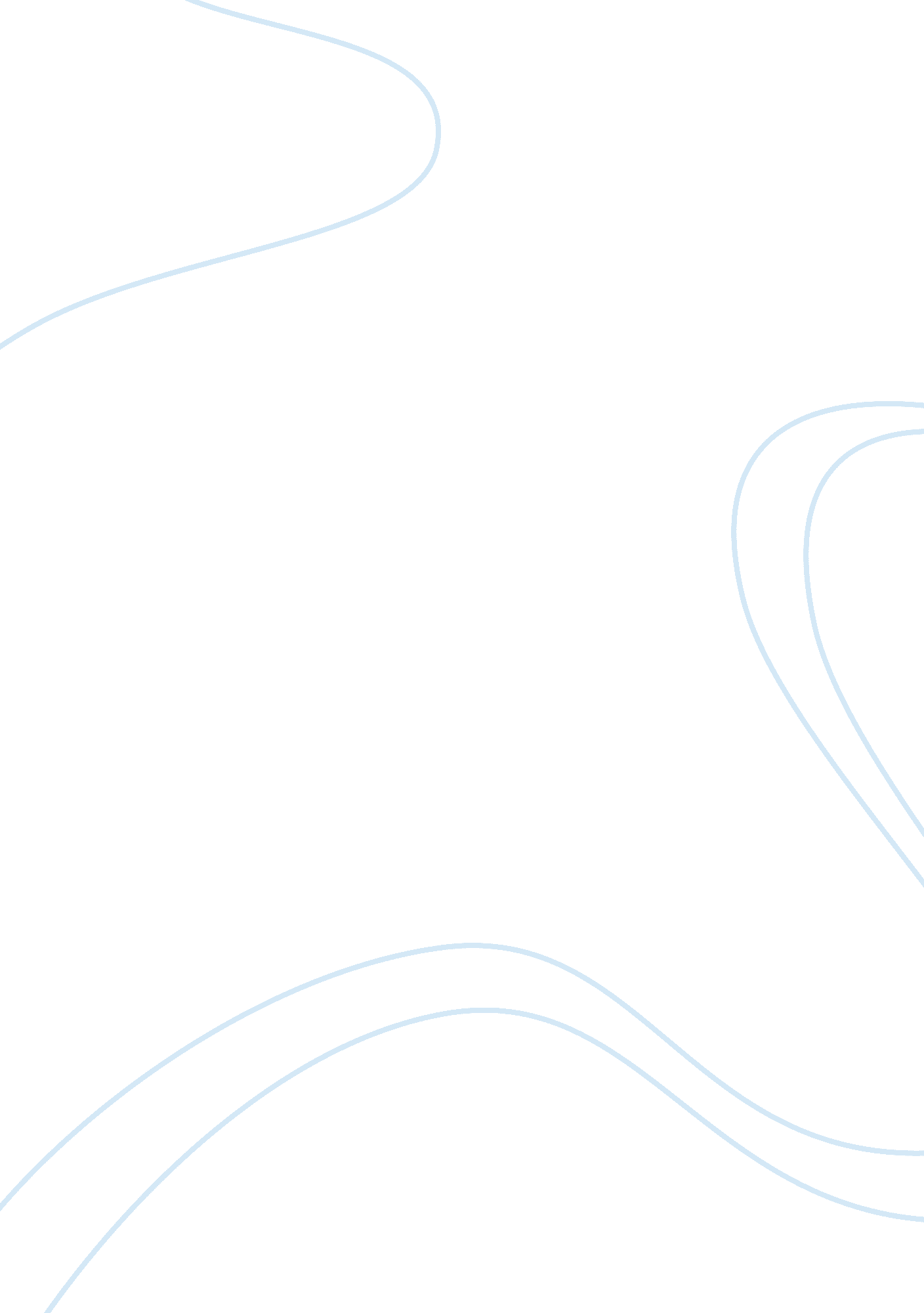 Hsco 500 db1Psychology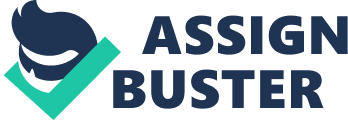 Due DISUSSION BOARD There have been many significant points in history, from Women’s Rights to Civil Rights, to charities and legal policy, a great deal has helped to shape the United States into the country it is today; for better or worse. It was the Great Depression that brought great change to the United States. When the Stock Market crashed in 1929 it changed the United States in so many ways. Those who had lived financially secure lives lost everything, the number of unemployment outnumbered the employed, the poor only got poorer, and food and money became nearly impossible to acquire. However, in 1935 President Franklin D. Roosevelt introduced a number of new initiatives under an umbrella called the “ New Deal.” All were intended to aid the American people and re-stimulate the economy before it was too late; specifically the Social Security Act (SSA). When the SSA was signed into law it guaranteed monies to be paid to those unemployed and those who have retired from the work force or cannot return to it (Martin, 2014). This was a huge benefit to the country. Without initiatives, like those introduced by FDR, then the United States might not have recovered or flourished as it did. Roosevelt’s “ deals” are one of the most significant events at this time in history, because it effectively changed the fate of the United States. Ultimately, again, there is no one single event that is really that much more significant than others, whether they represent success or failures, that makes one event more necessary or clandestine than another. History is very much like a tapestry. Many events, actions, and behaviors of individuals all created threads and stitches in the fabric of existence. The slightest change to what was could have profound effects on what is presently. 
REFERENCES 
Martin, M. (2014). Introduction to human services: Through the eyes of practice settings. (3rd ed.). Upper Saddle River; New Jersey: Pearson. 